8- Récit de vieEntre nous A2 pages 78-79https://www.youtube.com/watch?v=yv7igATqsks https://www.youtube.com/watch?v=R2HkZeibPRwhttps://www.youtube.com/watch?v=52f15uWuoWc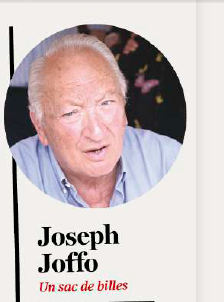 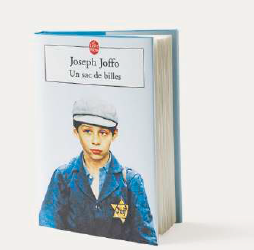 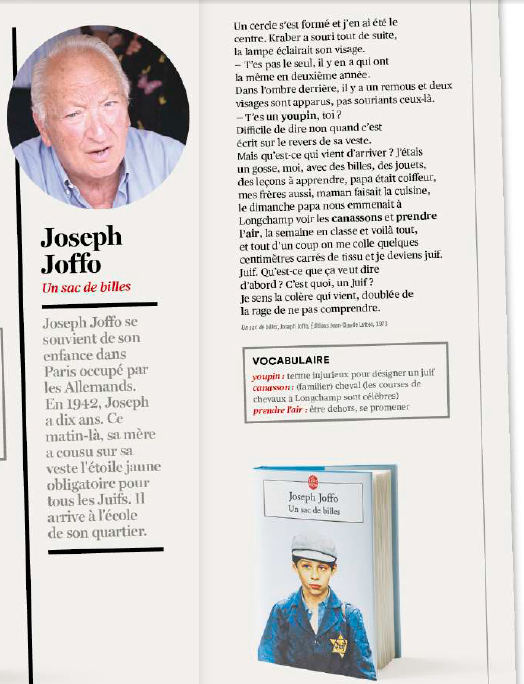 Intitulé du cours Fiche de l’enseignant(e)1. Sensibilisation 5 à 10mn (Groupe classe)1.1 Observez l’image. Que représente-t-elle pour vous ? 1.2. Jouez à ce jeu…Noter au tableau toutes les réponses, puis faire collectivement le tri. Ce Brainstorming permet de mobiliser les anciens acquis de vos apprenants et d’introduire le nouveau lexique… Une fois le tour de table terminé, faire deviner le thème de l’unité et l’objectif de la leçon. 2. Anticipation 10 mn (Travail individuel, puis en groupe)Document écrit 2. Regardez cet article : le titre, les intertitres et les illustrations et répondez aux questions suivantes :Les apprenants ne doivent pas lire le document. Ils se contenteront de l’observer afin d’émettre des hypothèses sur les paramètres de la situation de communication. Écrire les mots-clés au tableau. Demander aux apprenants de les recopier. 		3. Compréhension globale 10mn (Travail individuel, puis en groupe)3.1 Cochez la bonne réponse.1- Quel âge a l'enfant ?Il a 9 ans. Il a 10 ans.Il a 8 ans.2- Les évènements se passentdans la rue à l'école.Chez lui.3-Il parle avec  Ses camarades.  Son professeur.Sa mère.3.2 …		4. Compréhension détaillée 20mn (Individuel, puis en groupe) Regardez de nouveau la vidéo et répondez aux questions suivantes :………………………………Lisez de nouveaux le texte et répondez aux questions suivantes : Accorder une attention particulière à la consigne :- lire la consigne ;- faire repérer les mots-clés ;- faire reformuler explicitement la tâche .4.1 Dites si les affirmations sont vraies ou fausses, puis corrigez les fautes :4.2. Choisissez la bonne réponse:1- Cette scène se passe dansla rue.la cour.la classe.2- …….. élèves étaient méchants avec lui.Tous lesQuelquesBeaucoup d'3- L'enfant était le seul qui porte l'étoile jaune dans l'école.Vrai Faux Je ne sais pas4- Il était fâché parce que ..sa mère a mis l'étoile jaune sur sa veste.les enfants se moquent de lui.il ne comprend pas pourquoi sa vie a changé.Concepteur/trice de la fiche Awatif AL SAADIAnnée de licence Deuxième annéeNiveauA2Thème Récit de vieObjectifs communicatifs/pragmatiquesRaconter sa vieObjectifs linguistiquesObjectifs sociolinguistiques/ socioculturelsTâcheActivités langagières Ressources Durée Qui ?Où ?Quand ?Quoi ?Joseph JoffoLe romancier, l'écrivainChez lui Le temps actuelParle de son livreDes filmsQui ?Où ?Quand ?Quoi ?Eléments de réponseEléments de réponseEléments de réponseEléments de réponseVraiFauxLa scène racontée se passe pendant la Première Guerre Mondiale.La scène racontée se passe pendant la Deuxième Guerre Mondiale.Joseph Joffo raconte les souvenirs de son père.Joseph Joffo raconte ses souvenirs.A l'époque, l'enfant avait 12 ans.A l'époque, l'enfant avait  10 ans.L'étoile jaune est obligatoire pour certains juifs.L'étoile jaune est obligatoire pour tous juifs.C'est le premier jour de l'enfant à l'école.C'est le premier jour de l'enfant avec l'étoile jaune.